Antrag auf finanzielle Unterstützung für bürgerschaftliches Engagement während der Corona-Krise im Rahmen von: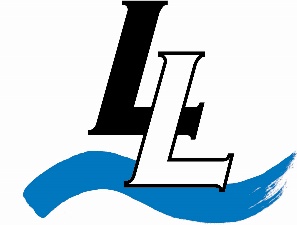 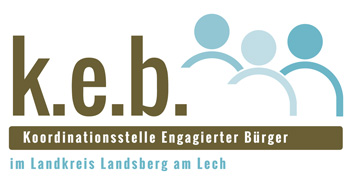 Unser Soziales Bayern: „Wir helfen zusammen!“Name der gemeinnützigen Organisation:Gemeinde/Markt, in welcher die ehrenamtliche Organisation aktiv ist:Vorname, Name des Ansprechpartners:Anschrift (Straße, Hausnummer; PLZ oder Ort):E-Mail und Telefonnummer:Kontoverbindung der ehrenamtlichen Organisation:Vorname, Name Kontoinhaber:	_________________________________________Bank:					_________________________________________IBAN:					_________________________________________BIC:					_________________________________________Förderhinweise:Die aufgeführten Projekte müssen einen Bezug zur Corona-Pandemie haben. Sie müssen entstanden sein, aufgrund von neuen Bedarfen zu Corona-Zeiten.Die Förderung kann für Sachkosten (Öffentlichkeitsarbeit, Kosten für die Durchführung, Material, Fahrtkosten) verwendet werden.Einsendeschluss ist der 31. März 2021.Auflistung der im Rahmen der Corona-Hilfe entstandenen Aufwendungen (z. B. Öffentlichkeitsarbeit, wie Druckkosten für Flyer, Plakate, usw.; Fahrtkosten für Versorgungskosten; Kosten für Kommunikationsmittel etc.):___________________________________________________________________________________________________________________________________________________________________________________________________________________________________________________________________________________________________________________________________________________________________________________________________________________________________________________________________________________________________________________________________________________________________________________________________________________________________________________________________________________________________________________________________________________________________________________________________________________________________________________________________________________________________________________________Höhe der benötigten finanziellen Unterstützung in Euro: __________________Anmerkungen: ______________________________________________________________________________________________________________________________________⃝    Hiermit bestätigen wir, dass alle Angaben der Richtigkeit entsprechen.Information zur DatenverarbeitungDieser stimme ich zu (nur mit Zustimmung ist eine Teilnahme möglich)⃝    Ja         ⃝    NeinAntrag per Post oder Mail an:Landratsamt Landsberg am Lech – k.e.b.Koordinationsstelle engagierter Bürger – EhrenamtVon-Kühlmann-Str. 1586899 Landsberg am LechE-Mail: ehrenamt@lra-ll.bayern.deTel.: 08191/129-1559Datenschutzhinweis:
Allgemeine Informationen über die Verarbeitung Ihrer Daten und Ihre Rechte bei der Verarbeitung Ihrer Daten können Sie der Datenschutzerklärung auf unserer Internetseite (www.landkreis-landsberg.de/datenschutzerklaerung) entnehmen. 
______________________________			_________________________Datum, Ort							UnterschriftLandratsamt Landsberg am Lech – Sachgebiet 30Kreisentwicklung und Wirtschaftsförderung - Koordinationsstelle engagierter Bürger – EhrenamtFolgende Informationen sind Ihnen gem. Art. 13 der Datenschutz-Grundverordnung (Verordnung (EU) 2016/679) bei der Erhebung personenbezogener Daten mitzuteilen:1. Die Daten werden in folgendem Zusammenhang erhoben (zu Art. 6 Abs. 1 DS-GVO):
Antrag auf finanzielle Unterstützung für bürgerschaftliches Engagement während der Corona-Krise im Rahmen von Unser Soziales Bayern: "Wir helfen zusammen!"2. Verantwortlich gem. Art. 13 Abs. 1a DS-GVO für die Datenerhebung ist:Landratsamt Landsberg am Lech, vertreten durch Herrn Landrat Thomas Eichinger, Von Kühlmann-Str. 15, 86899 Landsberg am Lech, Tel. Nr. 129-0; E-Mail: poststelle@lra-ll.bayern.de3. Kontaktdaten des Behördlichen Datenschutzbeauftragten für das Landratsamt Landsberg am LechLandratsamt Landsberg am Lech, Behördlicher Datenschutzbeauftragter, Von-Kühlmann-Str. 15, 86899 Landsberg am Lech; Tel. 08191/129-1300; E-Mail: datenschutz@lra-ll.bayern.de4a. Die Erhebung der Daten ist notwendig um (zu Art. 13 Abs. 1c DS-GVO):Überprüfung gemeinnütziger Vereine und Institutionen, ob eine finanzielle Unterstützung gewährt werden kann.4b. Ihre Daten werden aufgrund folgender Rechtsgrundlage erhoben und gespeichert (zu Art. 13 Abs. 1c DS-GVO):Art. 6 Abs. 1 Buchst. e) DS-GVO; Art. 4 Abs. 1 BayDSG5. Ihre Daten werden an folgende weitere zuständige Stellen weitergegeben (zu Art. 13 Abs. 1e DS-GVO):ggf. an das Staatsministerium für Familie, Arbeit und SozialesSoweit ein zahlungswirksamer Vorgang vorliegt, werden Ihre hierfür erforderlichen Daten an die Kreiskasse oder die Staatsoberkasse Bayern und die jeweils zuständigen Vollstreckungsbehörden übermittelt.6. Ihre Daten werden nach der Erhebung für folgenden Zeitraum gespeichert (zu Art. 13 Abs. 2a DS-GVO):Ihre Daten werden nach der Erhebung beim Landratsamt Landsberg am Lech so lange gespeichert, wiedies unter Beachtung der gesetzlichen Aufbewahrungsfristen gem. Einheitsaktenplan für die bayerischenGemeinden und Landratsämter mit Verzeichnis der Aufbewahrungsfristen für die Überwachung erforderlich ist. Dies sind derzeit 10 Jahre nach Ablauf des Jahres der Antragstellung.Nach diesem Zeitpunkt erfolgt die Löschung der Daten.7. Nach der Datenschutz-Grundverordnung stehen Ihnen folgende Rechte zu:Sie haben gegenüber dem Landratsamt Landsberg am Lech ein Recht auf Auskunft über die Sie betreffendenpersonenbezogenen Daten sowie ggf. auf Berichtigung, Löschung oder auf Einschränkung der Verarbeitung dieser Daten sowie ein etwaiges Widerspruchsrecht gegen die Verarbeitung sowie eine etwaiges Recht auf Datenübertragbarkeit. Des Weiteren besteht ein Beschwerderecht beim Landesbeauftragten für den Datenschutz._____________________________   __________________   ________________________Ort                                                                           Datum		                      UnterschriftHinweisblatt für den Betroffenen zum Datenschutz bei der Erhebung personenbezogener Daten bei derbetroffenen Person (Antragsteller)Sollten Sie notwendige Informationen nicht bereitstellen wollen, kann Ihr Antrag nicht geprüft werden. Dies hat zur Folge, dass z. B. über den Antrag nicht abschließend entschieden werden kann, keine Leistungen bewilligt werden können oder weitere Maßnahmen ergriffen werden.Ist beabsichtigt, die personenbezogenen Daten für einen anderen Zweck weiterzuverarbeiten als den, für den sie im Antragsverfahren erhoben wurden, so stellt Ihnen das Landratsamt Landsberg vor dieser Weiterverarbeitung Informationen über diesen anderen Zweck und alle anderen maßgeblichen Informationen zur Verfügung.